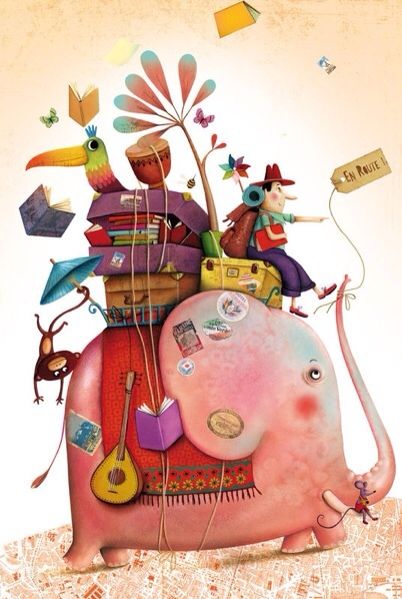 ______________________________________________________________________________________________________________________________________________________________________________________________________________________________________________________________________________________________________________________________________________________________________________________________________________________________________________________________________________Relaciona les imatges amb l’article corresponent. 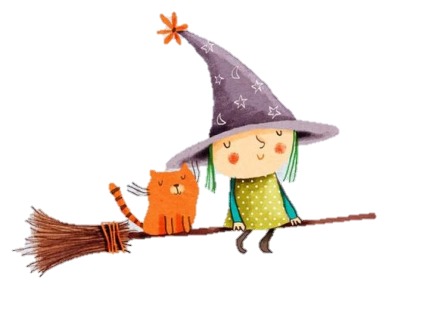 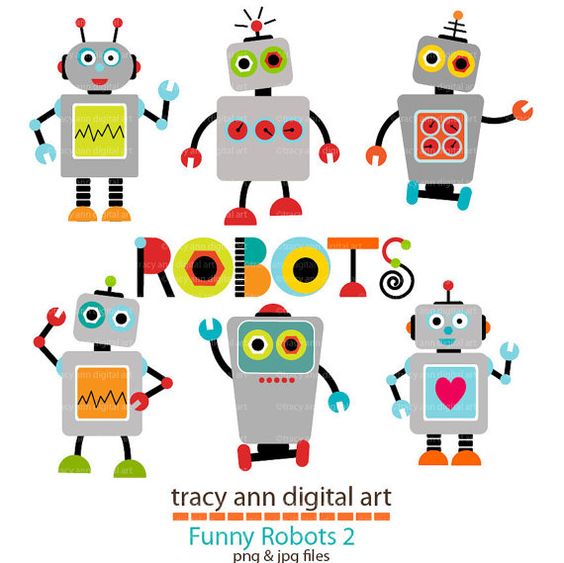 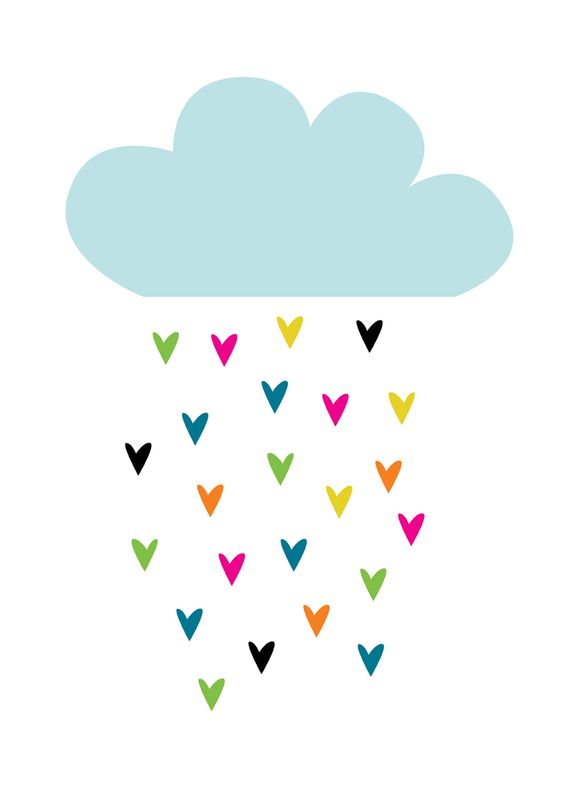 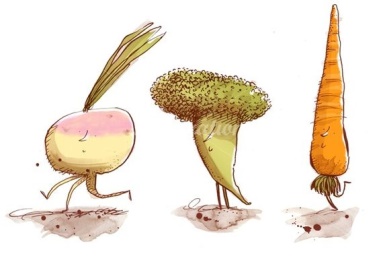 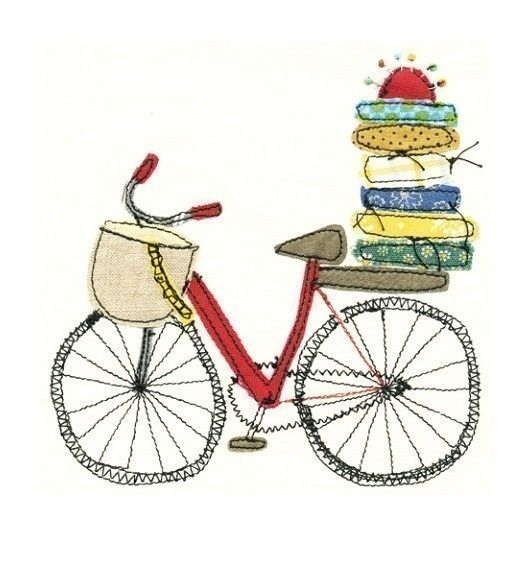 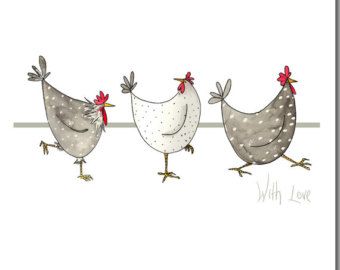 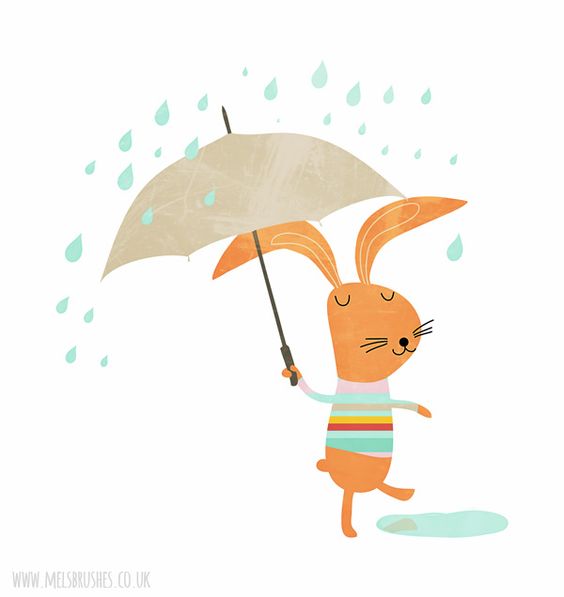 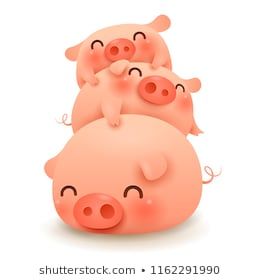 Completa:PAPALLONAVAIXELLCADIRAMARIETAPAPERLLETRACOTXEPATINETPAPALLONESVAIXELLSCADIRESMARIETESPAPERSLLETRESCOTXESPATINETSInventa una frase utilitzant l’article.